«День рождения Снеговика» 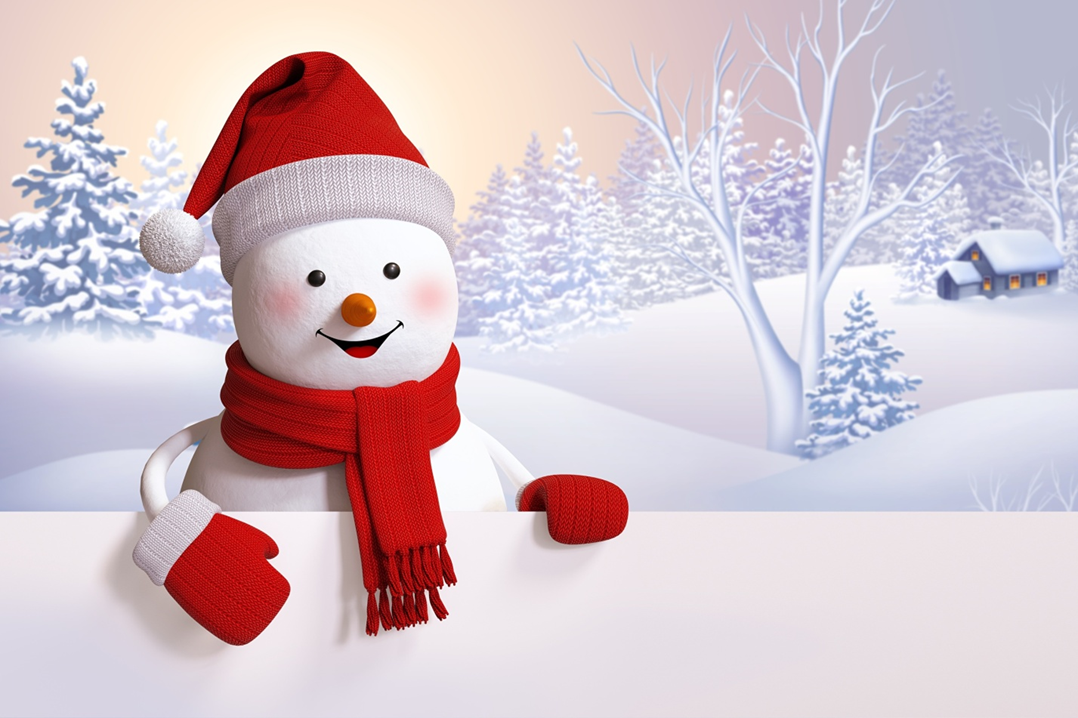 Проект старшая группа                                                                            Воспитатели: Александрова Светлана Игоревна                                                                                           Лютова Анна ВладимировнаТверь2024Здесь живет снеговик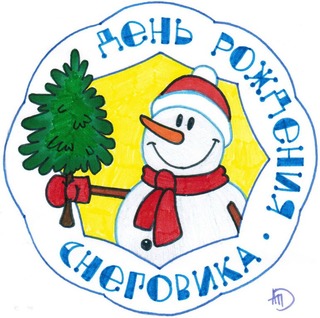 Он не мал, и не велик,Вместо носика морковка,Он в снежки играет ловко.День рождения справляет И гостей всех собирает.Тип проекта: информационно творческийСроки реализации: краткосрочный.Участники проекта. Дети старшей группы, родители, воспитатели.Актуальность проекта: Снеговик является самым популярным зимним сказочным героем после Деда Мороза и Снегурочки. В каждом дворе стоит свой снеговик, дети в восторге от этого сказочного героя. Наверное, еще и потому, что его так легко воплотить в своем творчестве: нарисовать, вылепить, вырезать и наклеить. И чтобы помочь ребенку найти себя, необходимо предлагать ему как можно больше способов самовыражения.Проблема проекта:Наконец пришла зима, выпал снег. Теперь всё вокруг похоже на белую сказку. Но какая сказка без сказочных героев? Конечно, и в нашей сказочной реальности появляются снежные герои, главный из которых  - добрый снеговик. И как хорошо и легко становится на душе, когда тебе на улице   встречается белоснежный снеговик, с красивым шарфом  и погнутым ведром на голове, это ли не счастье! И раз уж  взрослые  так любят снеговика, то, что говорить о детях, они его просто обожают,  боготворят, считая одним из главных символов зимы, конечно после Деда Мороза и Снегурочки.Цель:создать условия для развития познавательных и творческих способностей детей в процессе проектной деятельности; приобщение к культуре зимних забав, праздников, традиций, развитие детских впечатлений и художественно-эстетического восприятия; расширение знаний детей о снеговике.Образовательные задачи:формирование познавательных интересов у детей, воспитание у детей основы экологической культуры (эмоциональное, бережное отношение к природе);Развивающие задачи:Углубление и систематизация у детей знаний о живой и неживой природе;Развивать речь, мышление, любознательность, наблюдательность;Проявить творческие способности при изготовлении снеговика своими руками;Способствовать развитию познавательной активности, творческих способностей детей, их воображения, логического мышления, умению замечать изменения в природе, коммуникативных качеств.Активизировать словарь детей: еловый лес, ёлка.Воспитательные задачи:Познакомиться с историей возникновения снеговика;Содействовать формированию сотрудничества в детско-родительских отношениях.Содействовать формированию сотрудничества в детско-родительских отношениях.Формировать эмоционально-ценностное отношение к окружающему миру;Воспитывать аккуратность при работе; умение работать сообща;Создание условий для детской познавательной деятельности.Вовлечение родителей в проектную деятельность, как наблюдателей за процессом исследования, установление партнерских взаимоотношения между детьми, воспитателями и родителями.Ожидаемые результаты.Развитие у детей наблюдательности (узнают и называют снеговика в книжках, на картинках); обогащение активного и пассивного словаря детей за счет слов: «снеговик», «снежный ком», «круглый», «холодный», и т. д. Воспитание нравственных и эстетических чувств. Прививать детям интерес к исследовательской деятельности. Развитие личности ребенка, умение взаимодействовать друг с другом. Формирование у детей бережного отношения к окружающей среде. Формирование интереса у родителей к жизни ДОУ.Внешние продукты: выставка рисунков и поделок «Весёлый снеговик», стенгазета «Из истории снеговика».Этапы реализации проектаПодготовительныйПодобрать информационный материал по теме.Привлечь родителей воспитанников к пополнению экспонатов «Город снеговиков».ОсновнойСоздать развивающую предметно пространственную среду по теме проекта.Подобрать дидактические, настольно-печатные, пальчиковые игры, упражнения для дыхательной гимнастики.Закреплять умение отражать полученные впечатления в продуктивных видах деятельности.Обобщающий «Город снеговиков»Выставка детских и родительских работ.Фото отчет о деятельности.Изготовление стенгазеты «Из истории снеговика».ПриложениеИстория снеговика для детейИстория снеговика поддерживает многовековые традиции. «Родителем», вернее первым в мире создателем снеговика считается итальянский скульптор, архитектор, поэт Микеланджело Буонарроти. Он впервые слепил снежную фигуру в конце  XV века. Литературное же упоминание о снеговике впервые встретилось в книге спустя почти 3 века. В книге  XVIII века встречается упоминание о невероятно красивом снеговике просто гигантских размеров.К слову сказать, первые снежные гости были не такими уж добрыми, к каковым мы привыкли сегодня. Чаще всего это были огромные свирепые снежные монстры, символизирующие самые лютые качества суровых зим.И лишь в XIX веке снеговиков наделили добрыми качествами, и они достойно и надолго заняли пъедестал зимних забав, а также стали символами любимых новогодних праздников.Если верить старинной христианской легенде, то снеговики приравниваются к ангелам. Ведь снег из которого они сделаны дарован небесами, а значит и снеговики не кто иные как ангелы, которые могут передавать Богу послания людей, для этого они и являются на землю, чтобы узнать, что и кому надобно. Так что в следующий раз не проходите мимо снеговика, передайте через него послание Всевышнему, возможно он его услышит и в ближайшее время поспособствует тому, о чем вы попросили. Именно так и делали в давние времена, лепили снеговиков и тихонько шептали им свои самые сокровенные желания на ушко. Люди верили, что как только снеговик растает, желание обязательно будет доставлено на небеса, а значит, скоро исполнится.Интересен тот факт, что все детали одеяния снеговика имеют свой символизм. Так, нос в виде морковки прикреплялся снеговику, чтобы умилостивить духов, которые посылают урожай и плодородие. Перевернутое ведро, расположенное на голове символизировало достаток. Метла, в «руках» персонажа была предназначена в качестве орудия, чтобы отгонять злых духов и непрошеных гостей.А еще на Руси для снеговиков народ придумал подружек — Снежную бабу и Снегурочку, которые тоже прочно прижились и в жизни и в фольклоре.И сегодня сложно представить зимы без снеговиков. Они украшают открытки, являются центральными персонажами мультфильмов, главными героями новогодних елок и представлений.Пальчиковая гимнастика «Снеговики»Между ёлок вдоль реки (Нарисовать в воздухе ёлку.)Разбрелись снеговики.(Обе руки с указательными и средними пальцами –                                               расходятся в разные стороны.)   Каждый ищет (рука «козырьком» ко лбу.)И зовет (Ладони «рупором» ко рту.)Снежных баб на хоровод. (Нарисовать в воздухе снежную бабу.)Игра малой подвижности «Снеговик»Раз рука, два рука,Лепим мы снеговика!Три-четыре, три-четыре,Нарисуем рот пошире.Пять найдем морковь для носа,Угольки найдем для глазИ наденем шляпу косо,Пусть смеется он у нас!ЗагадкиМы слепили снежный ком,Шляпу сделали на нем,Нос приделали, и вмигПолучился… (снеговик)Меня не растили-Из снега слепилиИ вставили ловкоМне в носик морковку.(снеговик)Я и туча, и туман, и ручей, и океан.И летаю, и бегу, и стеклянной быть могу.(вода)Он слетает белой стаей и сверкает на лету, Он звездой прохладной тает на ладони и во рту.(снег)Игры средней подвижности«Зимние забавы»Возьмем снега мы немножко,Снежки слепим мы в ладошках.Дружно ими пробросались-Наши руки и размялись.А теперь пора творить,Бабу снежную лепить.Ком за комом покатили,Друг на друга водрузили.Сверху третий, малый ком.Снег стряхнули с рук потом.Дыхательные упражнения Ветер воздуха вдохнул.Разом облако надул. С – С – С – С – С.Незабудки увидал,«Чудо, чудо», - он сказал.ЧУ – ЭЙ. Зеленеют  камыши,Прошуршу в них: Ш – Ш – Ш – Ш.  Раскачаю красный мак, Вот так, вот так! Х – А – У – У – У. Пошепчу я на ухоЖелтому подсолнуху!Х – У – У – У – У.  Вместе с солнцем и дождемВ небе радугу зажжем!«ХЭ – ХЭ – ХЭ», - смеется дождь, От меня ты не уйдешь!ХЭ – Э – Э – Э.Двигательные упражнения «Ты шагай»Ты шагай, ты шагай,                 Дети идут, высоко поднимая колени,Ноги выше поднимай!              руки разведены в стороны.Ты потопай по дорожке,             Шагают на всей ступне, руки на поясе.Веселей стучите, ножки.Ты беги, ты беги,                       Бегут на носках, руки согнуты передНа носочках ты беги.                 грудью.И на пяточках пойдем,               Ходят на пятках, руки за спиной.Топать громко мы начнем.        Маршируй ты веселее,               Маршируют.Ноги, топайте дружнее.Пальчиковая гимнастика «Снежок»
Раз, два, три, четыре,
Мы с тобой снежок слепили.
(показываем, как лепили в ладошках)
Круглый, гладкий
И совсем-совсем не сладкий.Обведи по точкам снеговика.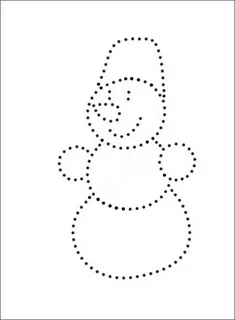 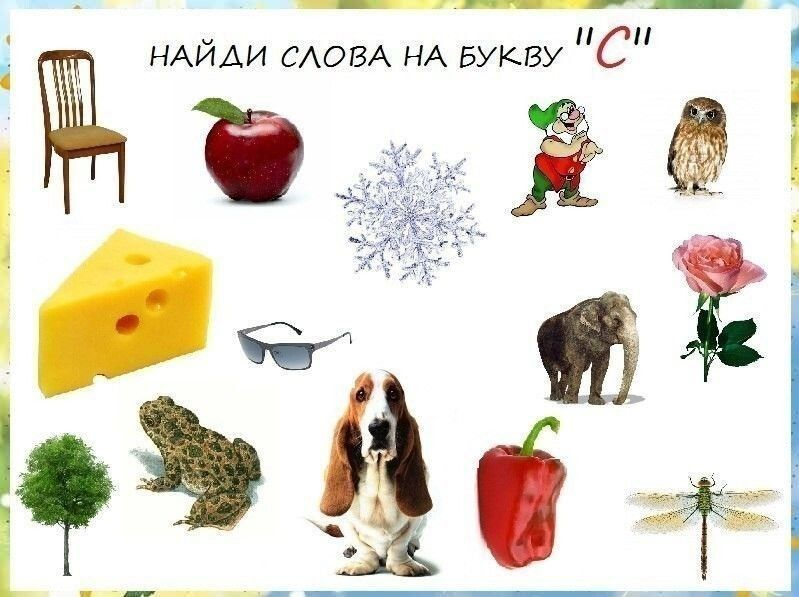 Составление описательного рассказа по картинкам.   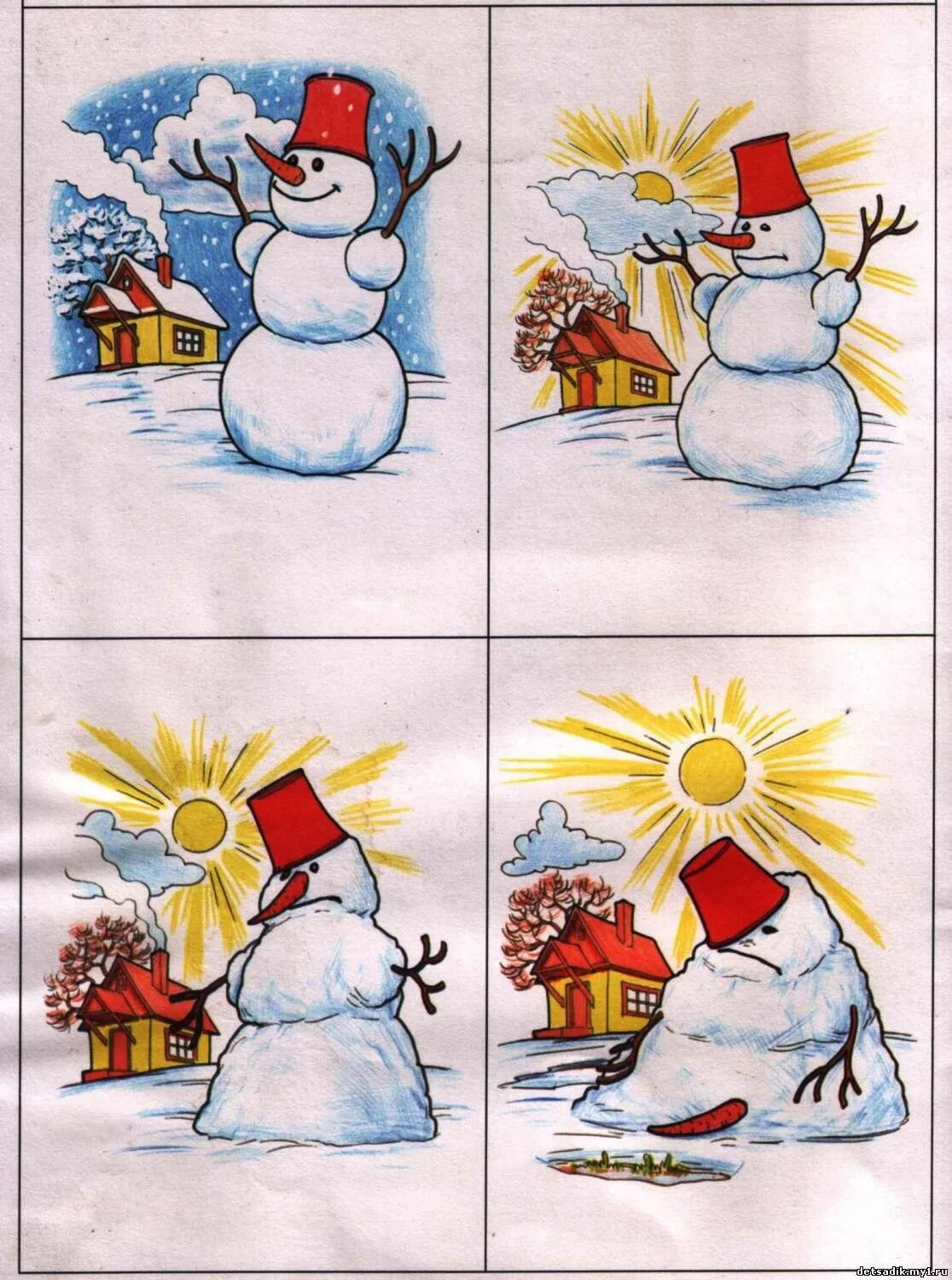 Зимняя сказка для детейГ. X. Андерсен «Снеговик»— Так и хрустит во мне! Славный морозец! — сказал снеговик. — Ветер-то, ветер-то так и кусает! Просто любо! А ты что таращишься, пучеглазое? — Это он про солнце говорил, которое как раз заходило. — Впрочем, валяй, валяй! Я и не моргну! Устоим!Вместо глаз у него торчали два осколка кровельной черепицы, вместо рта красовался обломок старых граблей; значит, он был и с зубами.На свет он появился под радостные «ура» мальчишек, под звон бубенчиков, скрип полозьев и щёлканье извозчичьих кнутов.Солнце зашло, и на голубое небо выплыла луна — полная, ясная!— Ишь, с другой стороны ползёт! — сказал снеговик. Он думал, что это опять солнцепоказалось. — Я всё-таки отучил его пялить на меня глаза! Пусть себе висит и светит потихоньку, чтобы мне было видно себя!.. Ах, как бы мне ухитриться как-нибудь сдвинуться! Так бы и побежал туда, на лёд, покататься, как давеча мальчишки! Беда — не могу сдвинуться с места!— Вон! Вон! — залаял старый цепной пёс; он немножко охрип — ведь когда-то он был комнатною собачкой и лежал у печки. — Солнце выучит тебя двигаться! Я видел, что было в прошлом году с таким, как ты, и в позапрошлом тоже! Вон! Вон! Все убрались вон!— О чём ты толкуешь, дружище? — сказал снеговик. — Вон та пучеглазая выучит меня двигаться? — Снеговик говорил про луну. — Она сама-то удрала от меня давеча; я так пристально посмотрел на неё в упор! А теперь вон опять выползла с другой стороны!— Много ты мыслишь! — сказал цепной пёс. — Нуда, ведь тебя только что вылепили! Та, что глядит теперь, луна, а то, что ушло, солнце; оно опять вернётся завтра. Уж оно подвинет тебя — прямо в канаву! Погода переменится! Я чую — левая нога заныла! Переменится, переменится!— Не пойму я тебя что-то! — сказал снеговик. — А сдаётся, ты сулишь мне недоброе!То красноглазое, что зовут солнцем, тоже мне не друг, я уж чую!— Вон! Вон! — пролаяла цепная собака, три раза повернувшись вокруг самой себя, и улеглась в своей конуре спать.Погода и в самом деле переменилась. К утру вся окрестность была окутана густым, тягучим туманом; потом подул резкий, леденящий ветер и затрещал мороз. А что была за красота, когда взошло солнышко!Деревья и кусты в саду стояли все покрытые инеем, точно лес из белых кораллов! Все ветви словно оделись блестящими белыми цветочками! Мельчайшие разветвления, которых летом и не видно из-за густой листвы, теперь ясно вырисовывались тончайшим кружевным узором ослепительной белизны; от каждой ветви как будто лилось сияние! Плакучая берёза, колеблемая ветром, казалось, ожила; длинные ветви её с пушистою бахромой тихо шевелились — точь-в-точь как летом! Вот было великолепие! Встало солнышко... Ах, как всё вдруг засверкало и загорелось крошечными, ослепительно белыми огоньками! Всё было точно осыпано алмазною пылью, а на снегу переливались крупные бриллианты!— Что за прелесть! — сказала молодая девушка, вышедшая в сад с молодым человеком. Они остановились как раз возле снеговика и смотрели на сверкающие деревья.— Летом такого великолепия не увидишь! — сказала она, вся сияя от удовольствия.— И такого молодца тоже! — сказал молодой человек, указывая на снеговика. — Он бесподобен!Молодая девушка засмеялась, кивнула головкой снеговику и пустилась с молодым человеком по снегу вприпрыжку, у них под ногами так и захрустело, точно они бежали по крахмалу.— Кто такие эти двое? — спросил снеговик цепную собаку. — Ты ведь живёшь тут подольше меня; знаешь ты их?— Знаю! — сказала собака. — Она гладила меня, а он бросал косточки; таких я не кусаю.— А что же они из себя изображают? — спросил снеговик.— Пар-рочку! — сказала цепная собака. — Вот они поселятся в конуре и будут вместе глодать кости! Вон! Вон!— Ну, а значат они что-нибудь, как вот я да ты?— Да ведь они господа! — сказал пёс. — Куда как мало смыслит тот, кто только вчера вылез на свет божий! Это я по тебе вижу! Вот я так богат и годами, и знанием! Я всех, всех знаю здесь! Да, я знавал времена получше!.. Не мёрз тут в холоде на цепи! Вон! Вон!— Славный морозец! — сказал снеговик. — Ну, ну, рассказывай! Только не греми цепью, а то меня просто коробит!— Вон! Вон! — залаял цепной пёс. — Я был щенком, крошечным, хорошеньким щенком, и лежал на бархатных креслах там, в доме, лежал на коленях у знатных господ! Меня целовали в мордочку и вытирали лапки вышитыми платками! Звали меня Милкой, Крошкой!.. Потом я подрос, велик для них стал, меня подарили ключнице, я попал в подвальный этаж. Ты можешь заглянуть туда; с твоего места отлично видно. Так вот, в той каморке я и зажил как барин! Там хоть и пониже было, да зато спокойнее, чем наверху: меня не таскали и не тискали дети. Ел я тоже не хуже, если не лучше! У меня была своя подушка, и ещё там была печка, самая чудеснейшая вещь на свете в такие холода! Я даже уползал под неё!.. О, я и теперь ещё мечтаю об этой печке! Вон! Вон!— Разве уж она так хороша, печка-то? — спросил снеговик. — Похожа она на меня?— Ничуть! Вот сказал тоже! Печка черна как уголь: у неё длинная шея и медное пузо! Она так и пожирает дрова, огонь пышет у неё изо рта! Рядом с нею, под нею — настоящее блаженство! Её видно в окно, погляди!Снеговик посмотрел и в самом деле увидал чёрную блестящую штуку с медным животом; в животе светился огонь. Снеговика вдруг охватило такое страшное желание — в нём как будто зашевелилось что-то... Что такое нашло на него, он и сам не знал и не понимал, хотя это понял бы всякий человек, если, разумеется, он не снеговик.— Зачем же ты ушёл от неё? — спросил снеговик пса, он чувствовал, что печка — существо женского пола. — Как ты мог уйти оттуда?— Пришлось поневоле! — сказал цепной пёс. — Они вышвырнули меня и посадили на цепь. Я укусил за ногу младшего барчука — он хотел отнять у меня кость! «Кость за кость!» — думаю себе... А они осердились, и я оказался на цепи! Потерял голос... Слышишь, как я хриплю? Вон! Вон! Вот тебе и вся недолга!Снеговик уже не слушал; он не сводил глаз с подвального этажа, с каморки ключницы, где стояла на четырёх ножках железная печка величиной с самого снеговика.— Во мне что-то странно шевелится! — сказал он. — Неужели я никогда не попаду туда? Это ведь такое невинное желание, отчего ж бы ему не сбыться! Это моё самое заветное, моё единственное желание! Где же справедливость, если оно не сбудется? Мне надо туда, туда, к ней... Прижаться к ней во что бы то ни стало, хоть бы разбить окно!— Туда тебе не попасть! — сказал цепной пёс. — А если бы ты и добрался до печки, то тебе конец! Вон! Вон!— Мне уж и так конец подходит, того и гляди, свалюсь!Целый день снеговик стоял и смотрел в окно; в сумерки каморка выглядела ещё приветливее; печка светила так мягко, как не светить ни солнцу, ни луне! Куда им! Так светит только печка, если брюшко у неё набито.Когда дверцу открыли, из печки метнулось пламя и заиграло ярким отблеском на белом лице снеговика. В груди у него тоже горело пламя.— Не выдержу! — сказал он. — Как мило она высовывает язык! Как это идёт ей!Ночь была длинная-длинная, только не для снеговика; он весь погрузился в чудесные мечты — они так и трещали в нём от мороза.К утру все окна подвального этажа покрылись прекрасным ледяным узором, цветами; лучших снеговик и желать не мог бы, но они скрыли печку! Мороз так и трещал, снег хрустел, снеговику радоваться да радоваться бы, так нет! Он тосковал о печке! Он был положительно болен.— Ну, это опасная болезнь для снеговика! — сказал пёс. — Я тоже страдал этим, но поправился. Вон! Вон! Будет перемена погоды!И погода переменилась, началась оттепель. Зазвенела капель, а снеговик таял на глазах, но он не говорил ничего, не жаловался, а это плохой признак.В одно прекрасное утро он рухнул. На месте его торчало только что-то вроде железной согнутой палки; на ней-то мальчишки и укрепили его.— Ну, теперь я понимаю его тоску! — сказал цепной пёс. — У него внутри была кочерга! Вот что шевелилось в нём! Теперь всё прошло! Вон! Вон!Скоро прошла и зима.— Вон! Вон! — лаял цепной пёс, а девочки на улице пели:Цветочек лесной, поскорей распускайся!Ты, вербочка, мягким пушком одевайся!Кукушки, скворцы, прилетайте,Весну нам красну воспевайте!И мы вам подтянем: ай, люли-люли, Деньки наши красные снова пришли!О снеговике же и думать забыли!Владимир СутеевЁлкаПосмотрели сегодня утром ребята на календарь, а там последний листок остался.Завтра Новый год! Завтра ёлка! Игрушки будут готовы, а вот ёлки нет. Решили ребята написать Деду Морозу письмо, чтобы он прислал ёлку из дремучего леса — самую пушистую, самую красивую.Написали ребята вот такое письмо и скорей побежали во двор — Снеговика лепить.Работали все дружно: кто снег сгребал, кто шары катал...На голову Снеговику старое ведро надели, глаза из угольков сделали, а вместо носа воткнули морковку.Хороший получился Снеговик-почтовик!Дали ему ребята своё письмо и сказали:Снеговик, Снеговик,Храбрый снежный почтовик,В тёмный лес пойдёшьИ письмо снесёшь.Дед Мороз письмо получит —Найдет в лесу ёлочкуПопушистее, получше,В зелёных иголочках.Эту ёлку поскорейПринеси для всех детей!Наступил вечер, ребята домой ушли, а Снеговик и говорит:— Задали мне задачу! Куда мне идти теперь?— Возьми меня с собой! — вдруг сказал щенок Бобик. — Я помогу тебе дорогу искать.— Верно, вдвоём веселее! — обрадовался Снеговик. — Будешь меня с письмом охранять, дорогу запоминать.Долго шли Снеговик и Бобик и наконец пришли в огромный, дремучий лес...Выбежал навстречу им Заяц.— Где тут Дед Мороз живёт? — спросил его Снеговик.А Зайцу отвечать некогда: за ним Лиса гонится.А Бобик: "Тяф, тяф" — и тоже за Зайцем вдогонку.Опечалился Снеговик:— Видно, придётся мне дальше одному идти.Тут как раз метель поднялась; завыл, закружил снежный буран...Задрожал Снеговик и... рассыпался. Остались на снегу только ведро, письмо и морковка.Прибежала обратно Лиса, злая:— Где тот, кто помешал мне Зайца догнать?Смотрит: никого нет, только письмо на снегу лежит. Схватила письмо и убежала.Вернулся Бобик:— Где Снеговик?Нет Снеговика.В это время Лису Волк нагнал.— Что несёшь, кума? — зарычал Волк. — Давай делиться!— Не хочу делиться, самой пригодится, — сказала Лиса и побежала.Волк — за ней.А любопытная Сорока за ними полетела.Плачет Бобик, а зайцы говорят ему:— Так тебе и надо: не гоняй нас, не пугай нас!— Не буду пугать, не буду гонять, — сказал Бобик, а сам ещё громче заплакал.— Не плачь, мы тебе поможем, — сказали зайцы.— А мы зайцам поможем, — сказали белки.Стали зайцы Снеговика лепить, а белки — им помогать: лапками похлопывают, хвостиками обмахивают.На голову ему опять ведро надели, глаза из угольков сделали, а вместо носа воткнули морковку.— Спасибо, — сказал Снеговик, — что вы меня опять слепили. А теперь помогите мне Деда Мороза найти.Повели его к Медведю. Медведь в берлоге спал — еле его разбудили.Рассказал ему Снеговик про то, как послали его ребята с письмом к Деду Морозу.— Письмо? — заревел Медведь. — Где оно?Хватились — а письма-то и нет!— Без письма вам Дед Мороз ёлку не даст, — сказал Медведь. — Лучше идите назад домой, а я вас из лесу провожу.Вдруг, откуда ни возьмись, прилетела Сорока, трещит:— Вот письмо! Вот письмо!И рассказала Сорока, как письмо нашла.А все было так.Пошли все с письмом к Деду Морозу.Снеговик спешит, волнуется: то с горки скатится, то в яму провалится, то за пень зацепится.Хорошо, Медведь его выручал, а то бы опять рассыпался Снеговик.Наконец пришли к Деду Морозу.Прочитал Дед Мороз письмо и сказал:— Что ж так поздно? Не успеешь ты, Снеговик, принести ребятам ёлку к Новому году.Тут все за Снеговика стали заступаться, рассказали, что с ним было. Дед Мороз дал ему свои сани, и помчался Снеговик с ёлкой к ребятам.Медведь к себе домой пошёл — спать до самой весны.А утром Снеговик стоял на прежнем месте, только у него в руках вместо письма была ёлка.«Сосчитай снежинки, Сосчитай снеговиков»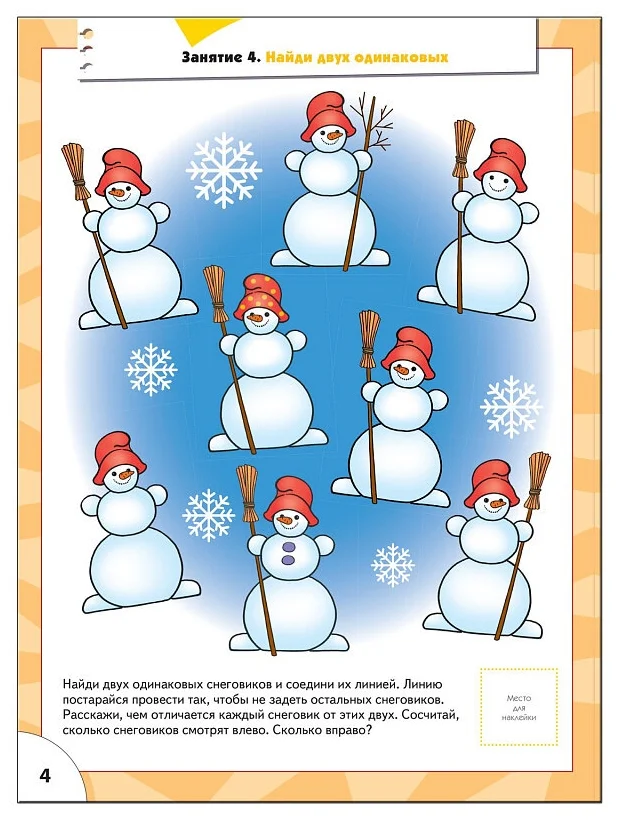 Собери «Снеговика»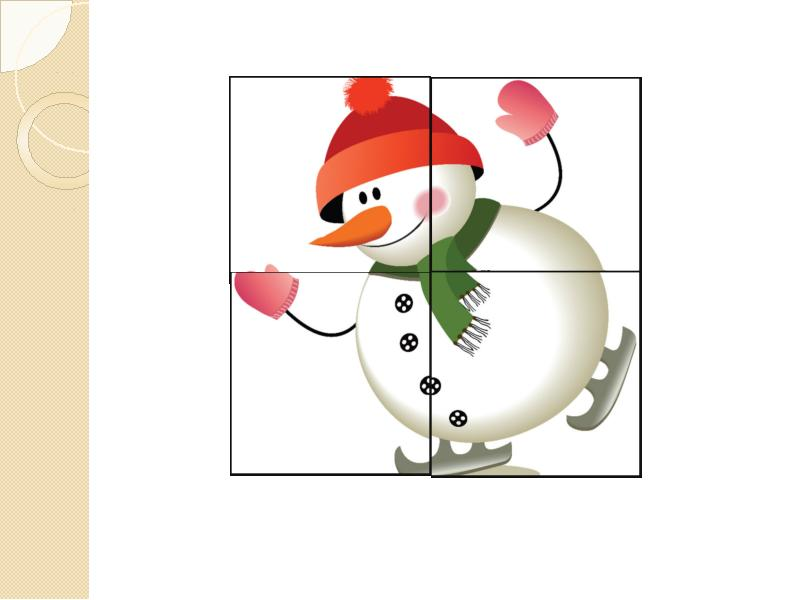 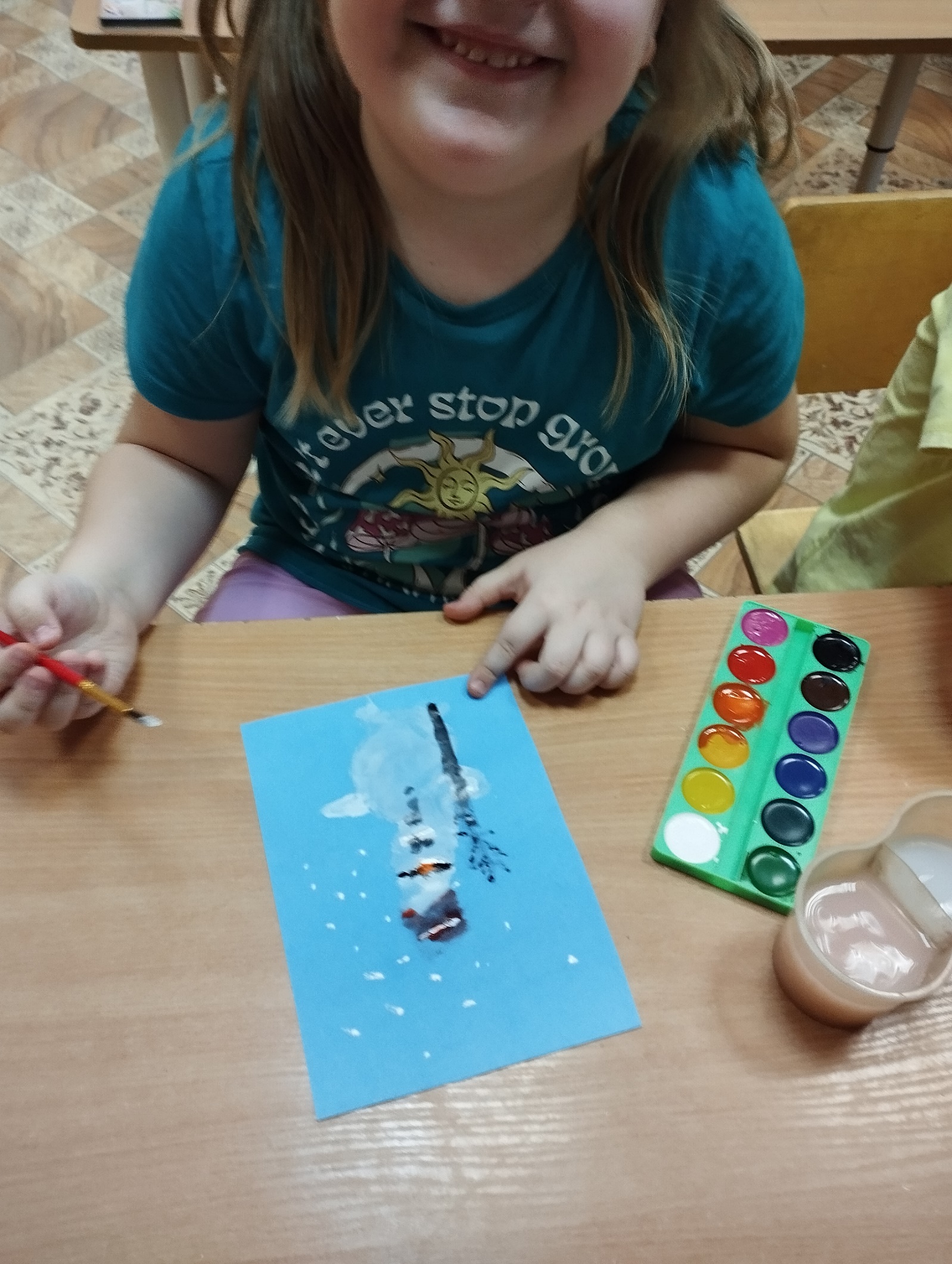 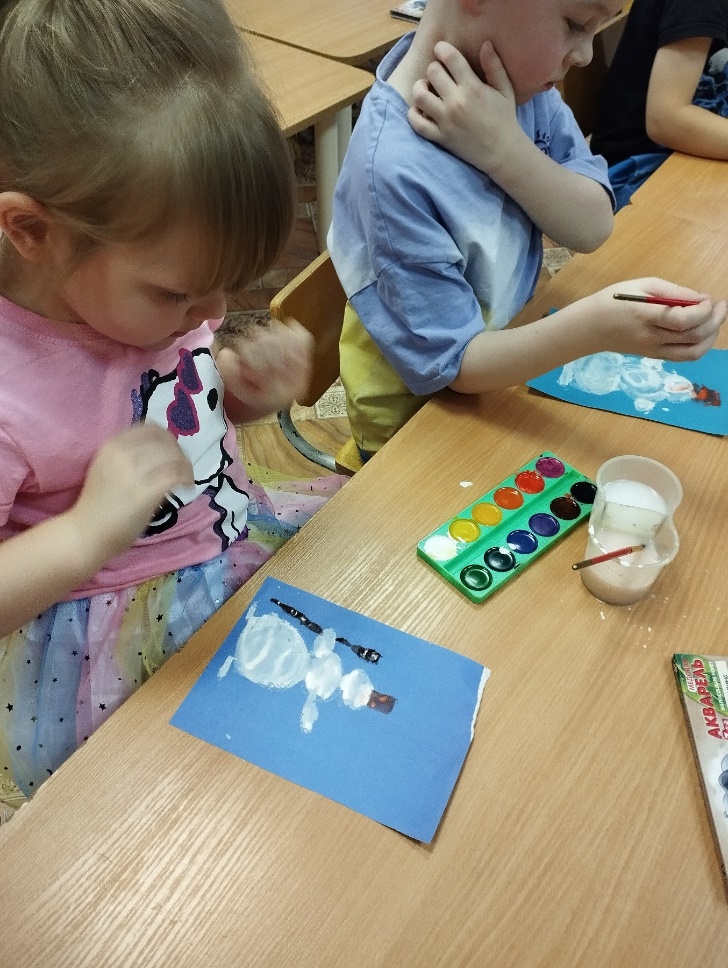 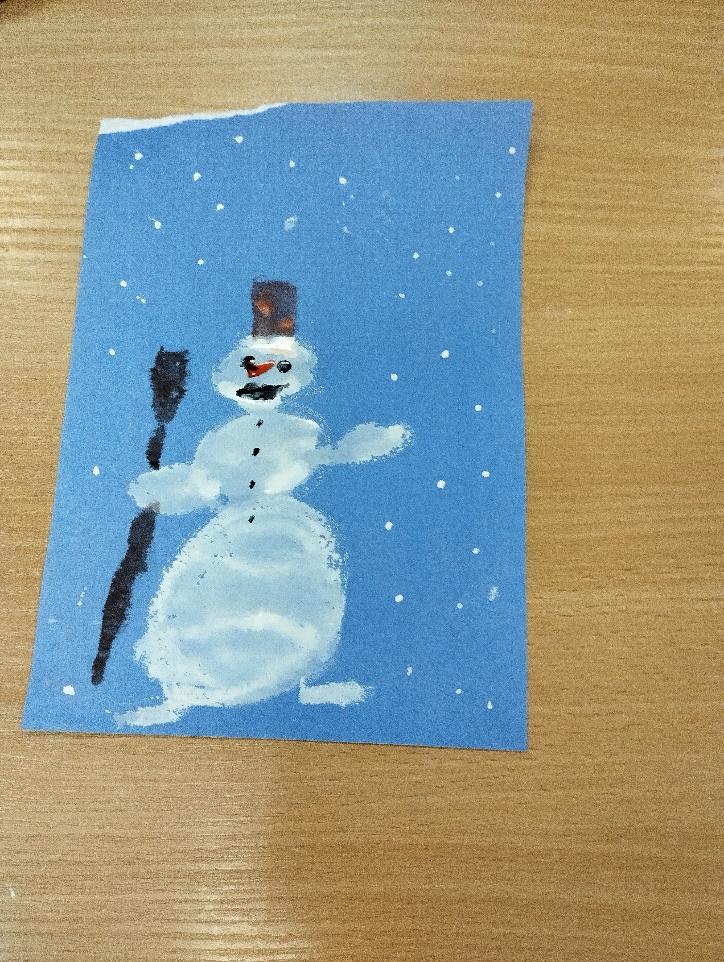 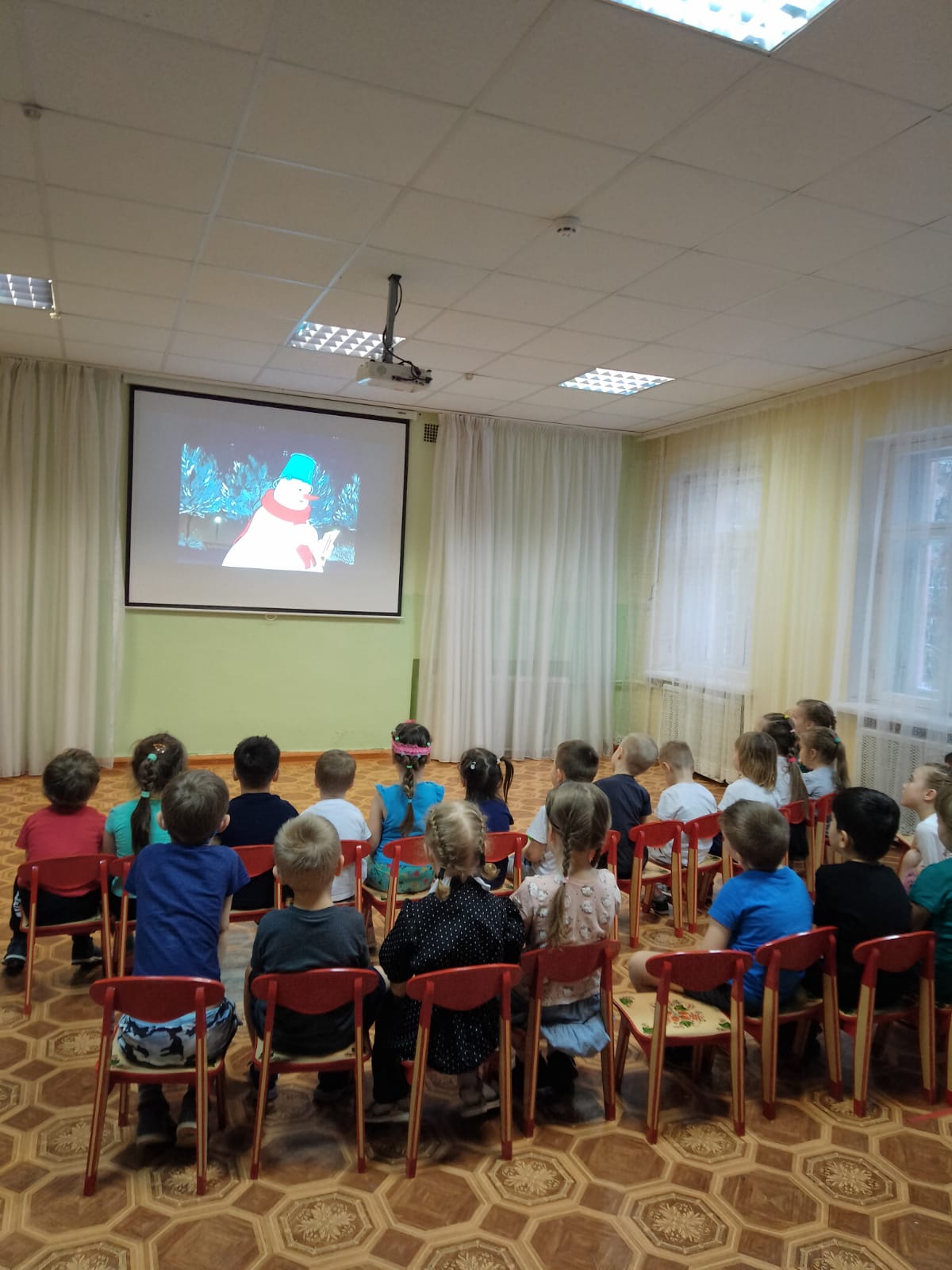 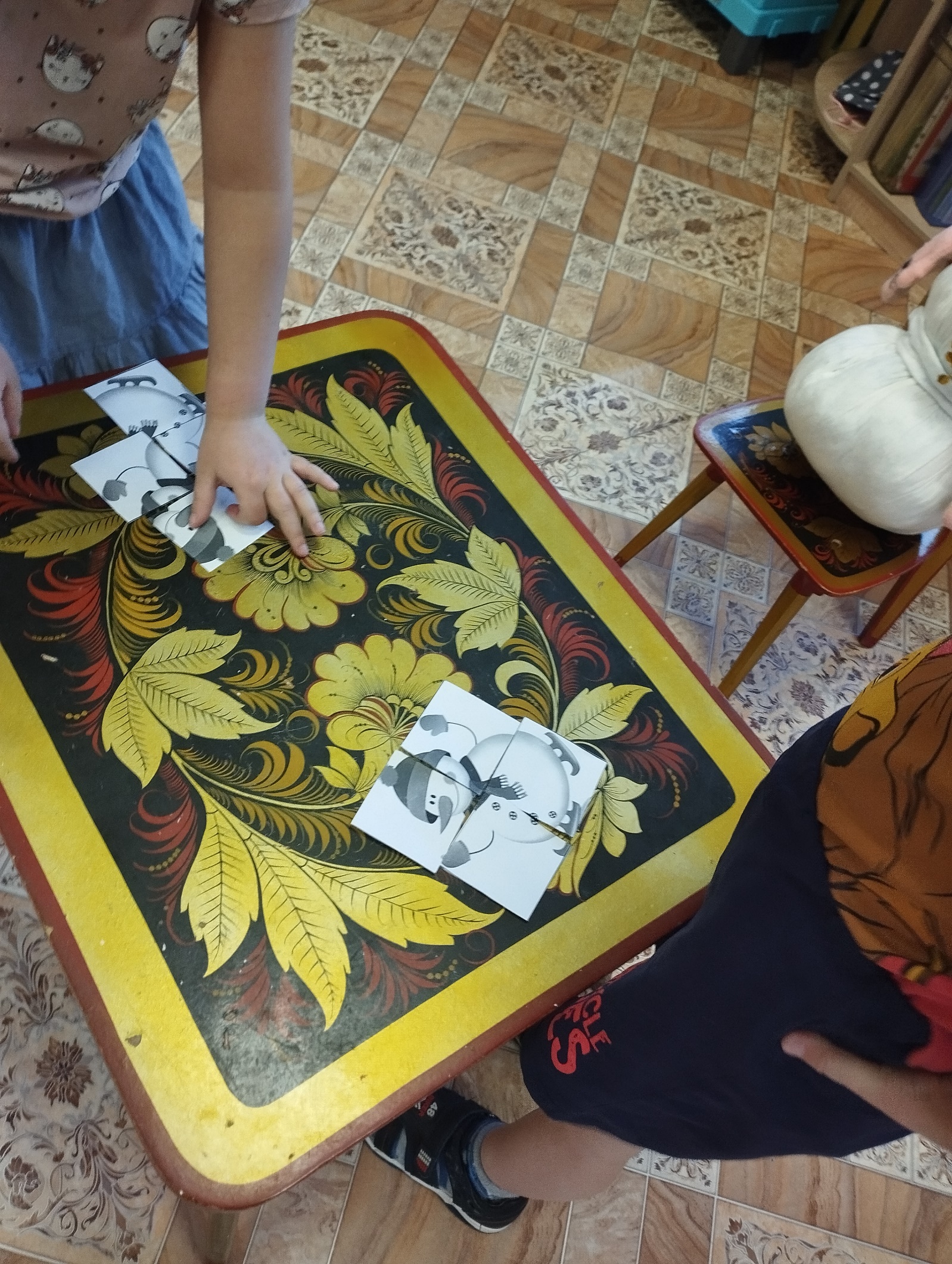 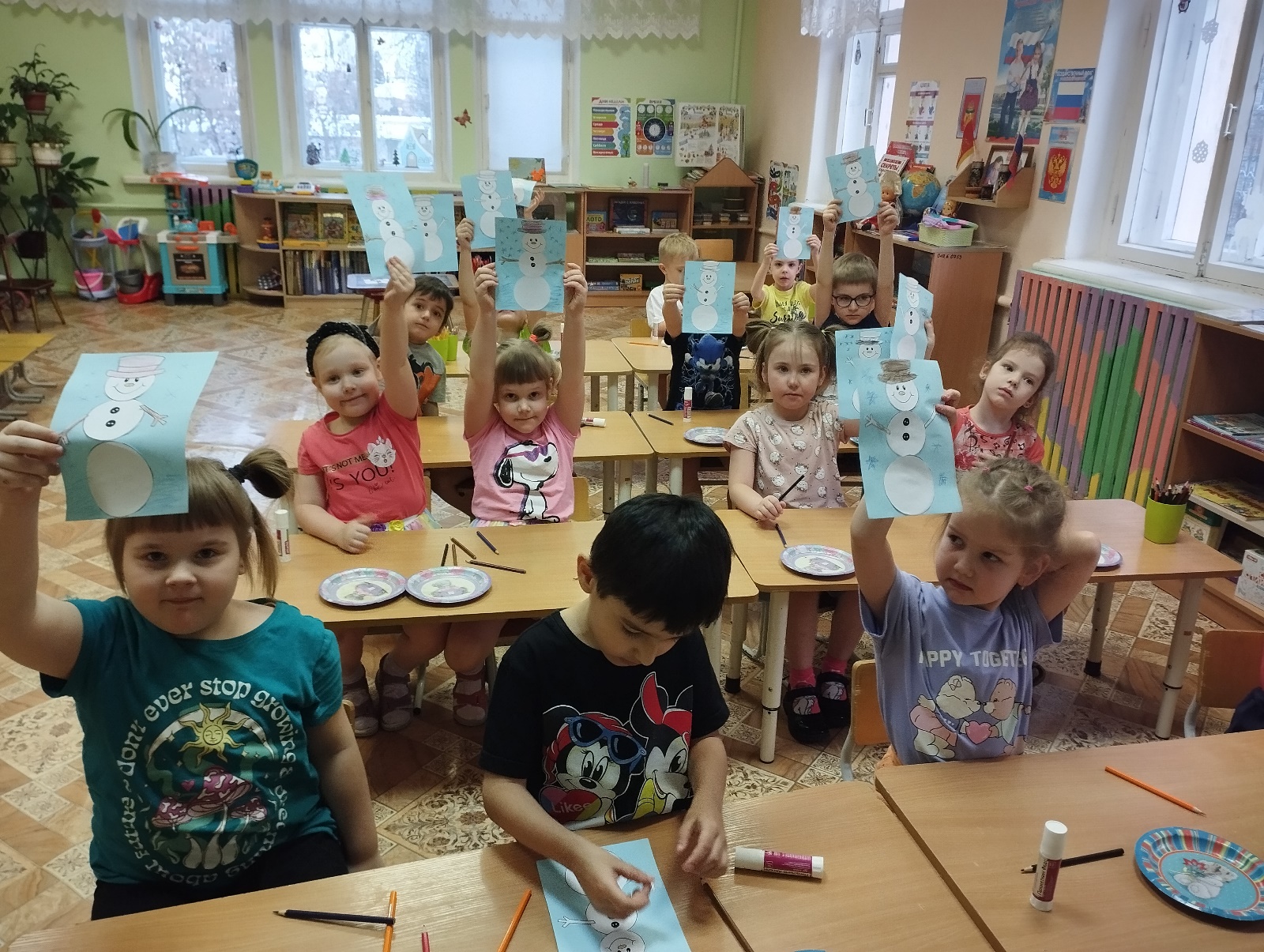 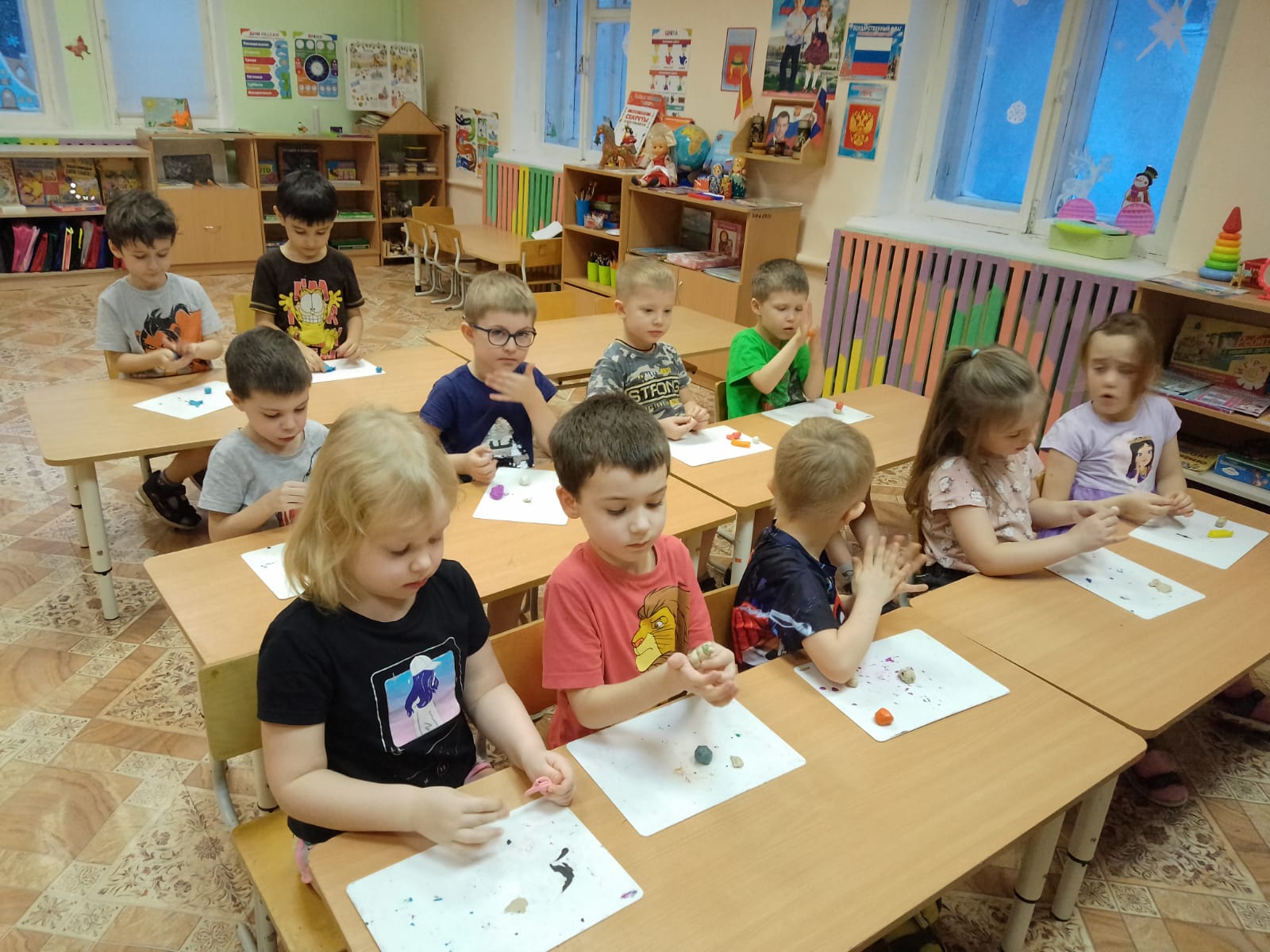 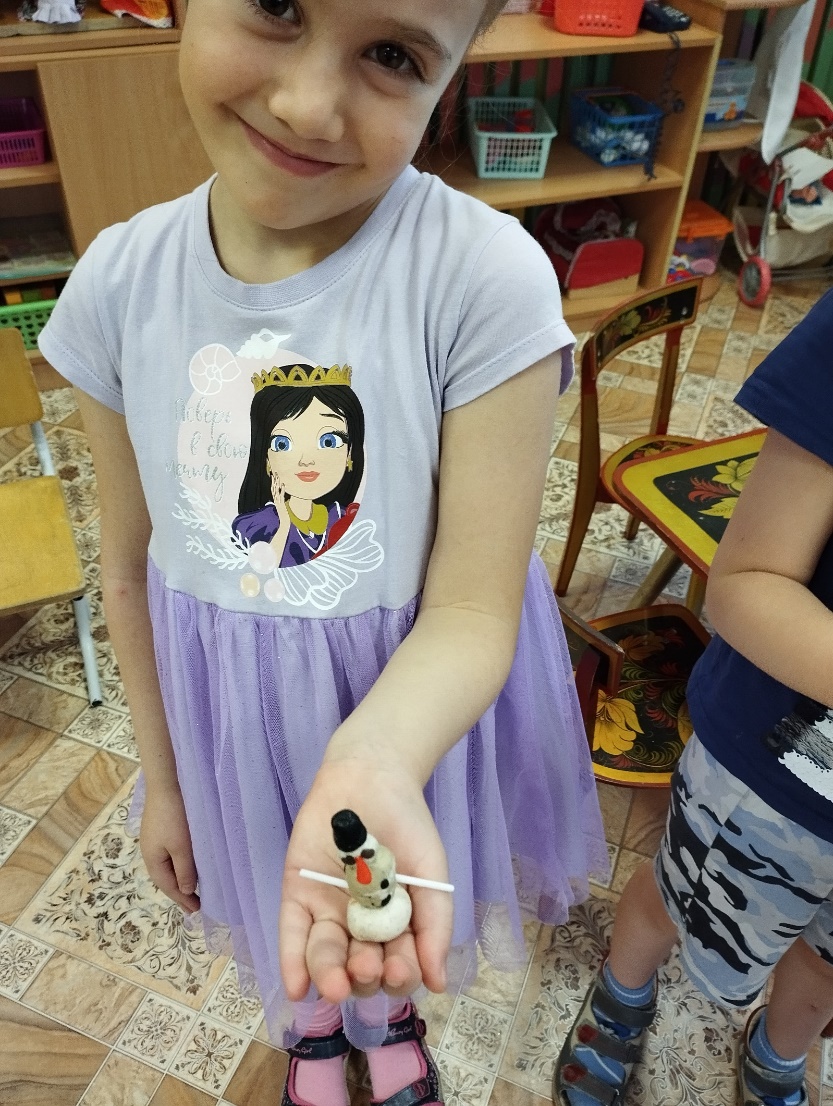 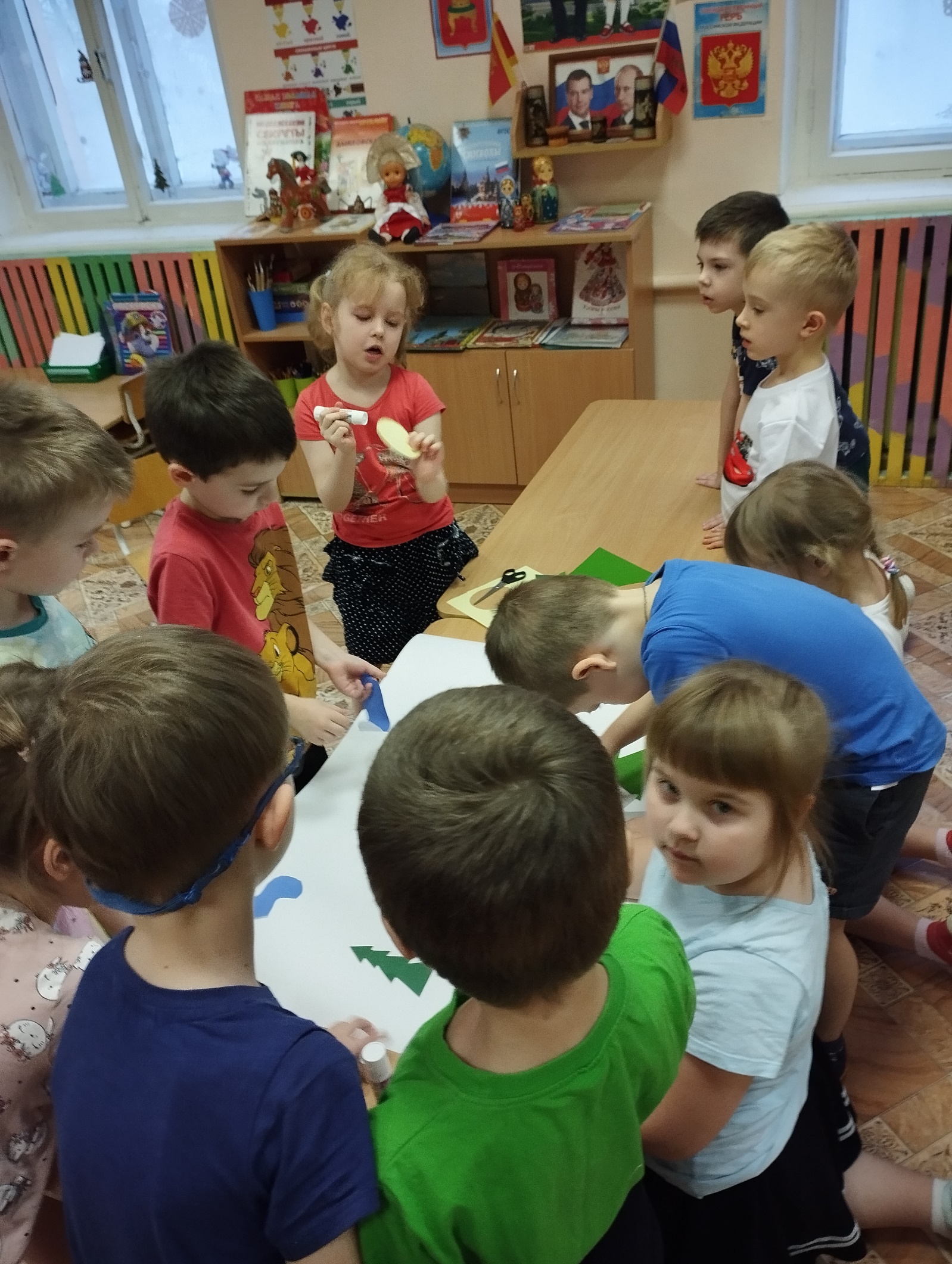 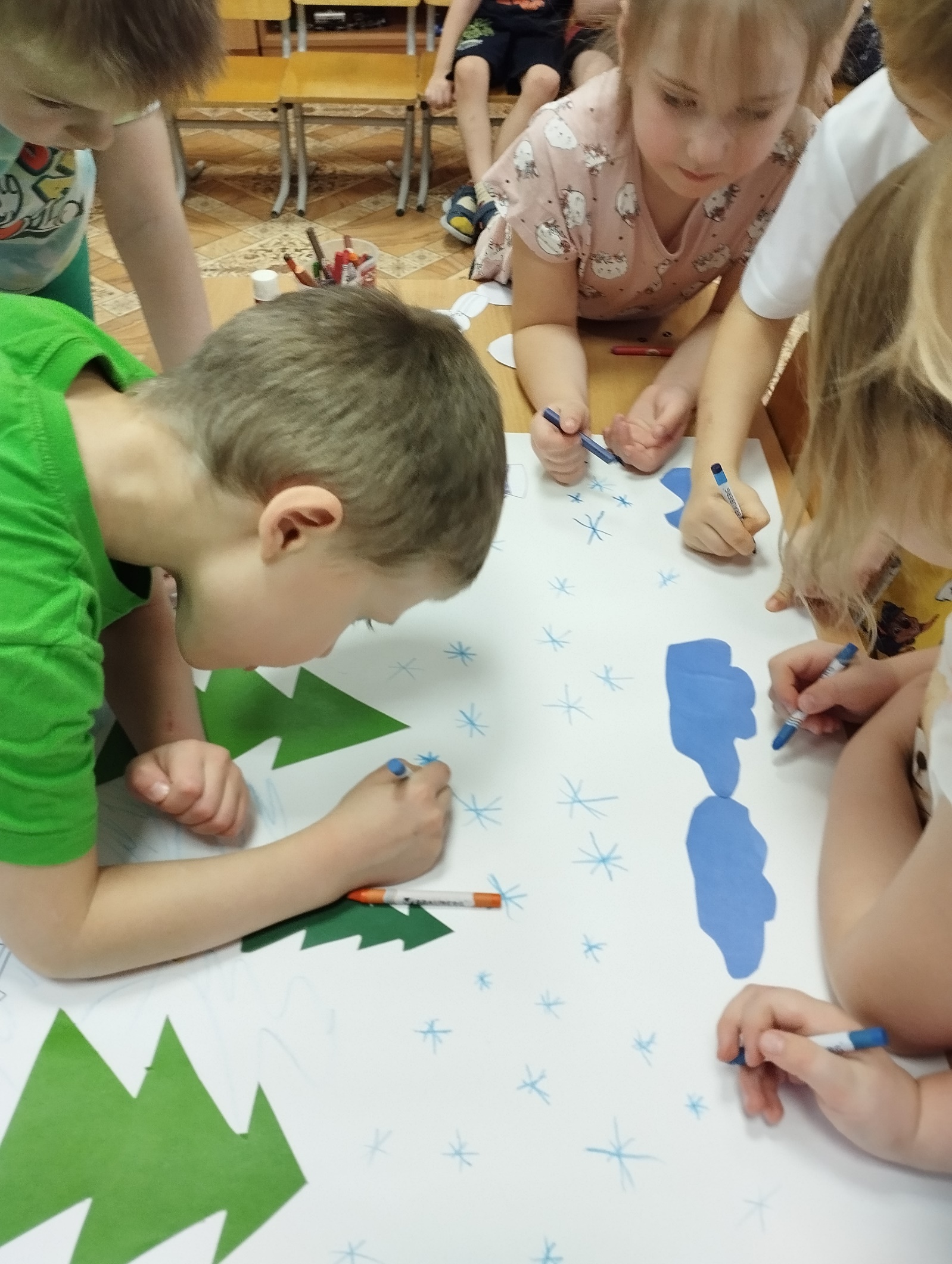 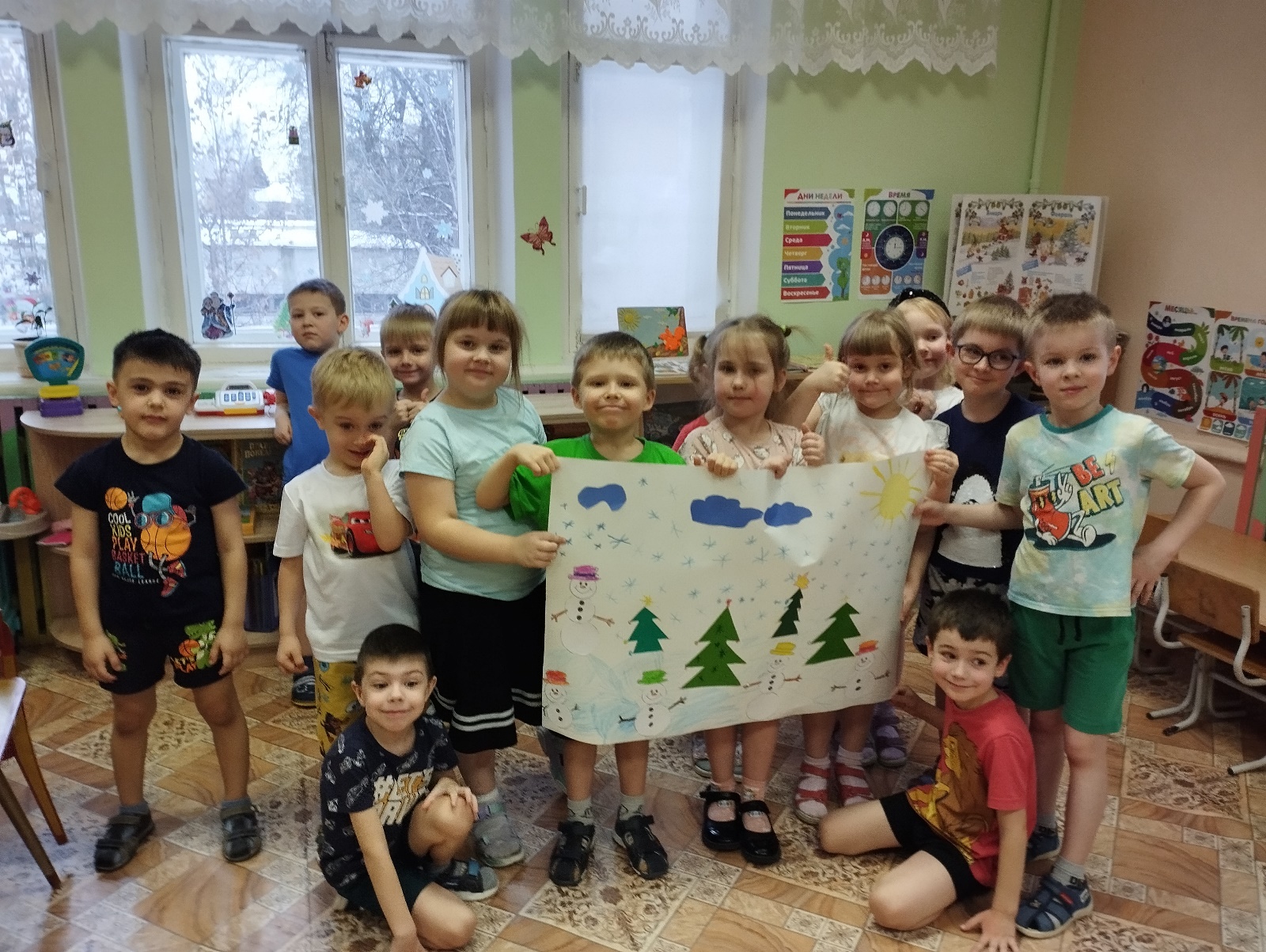 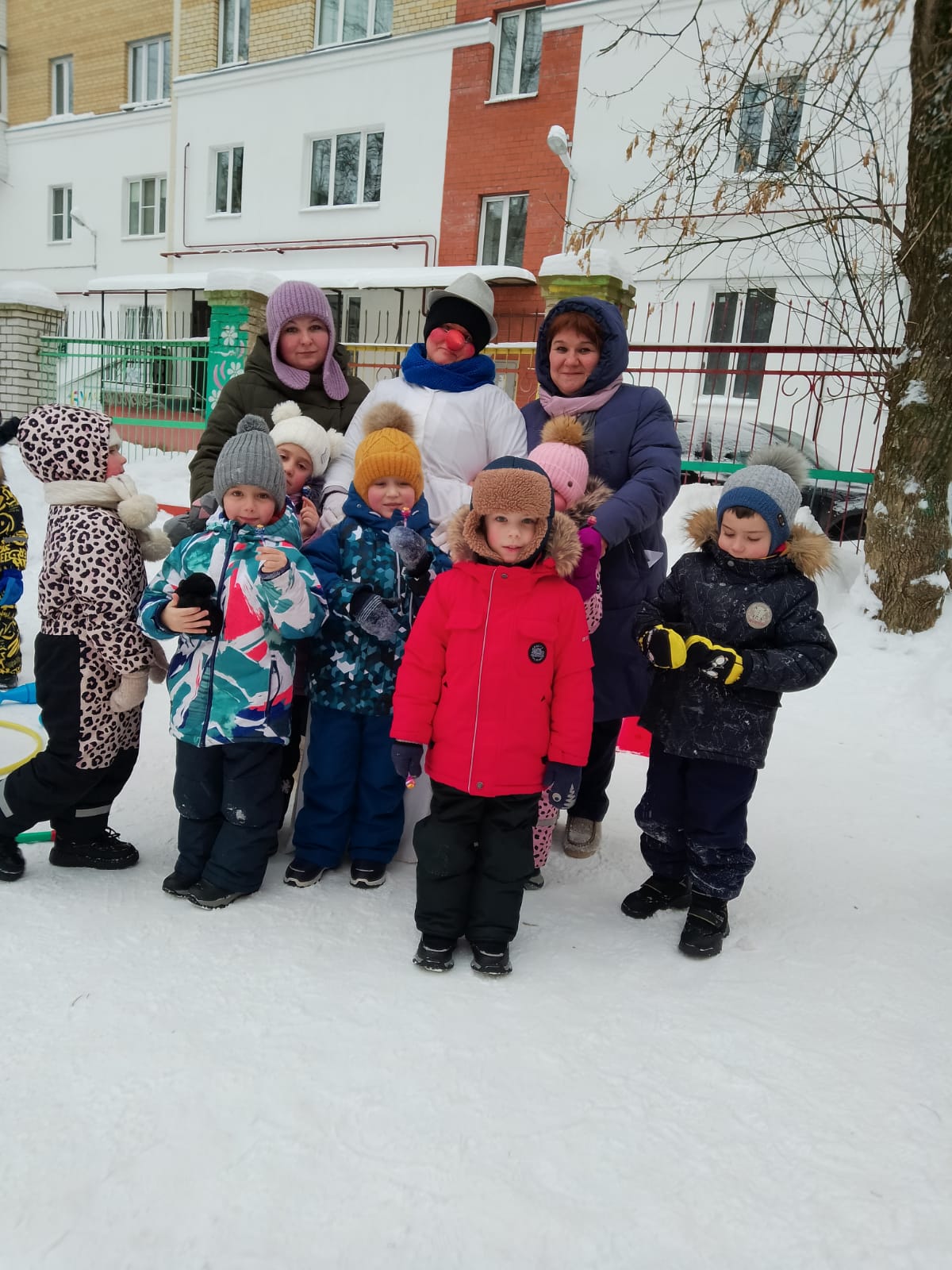 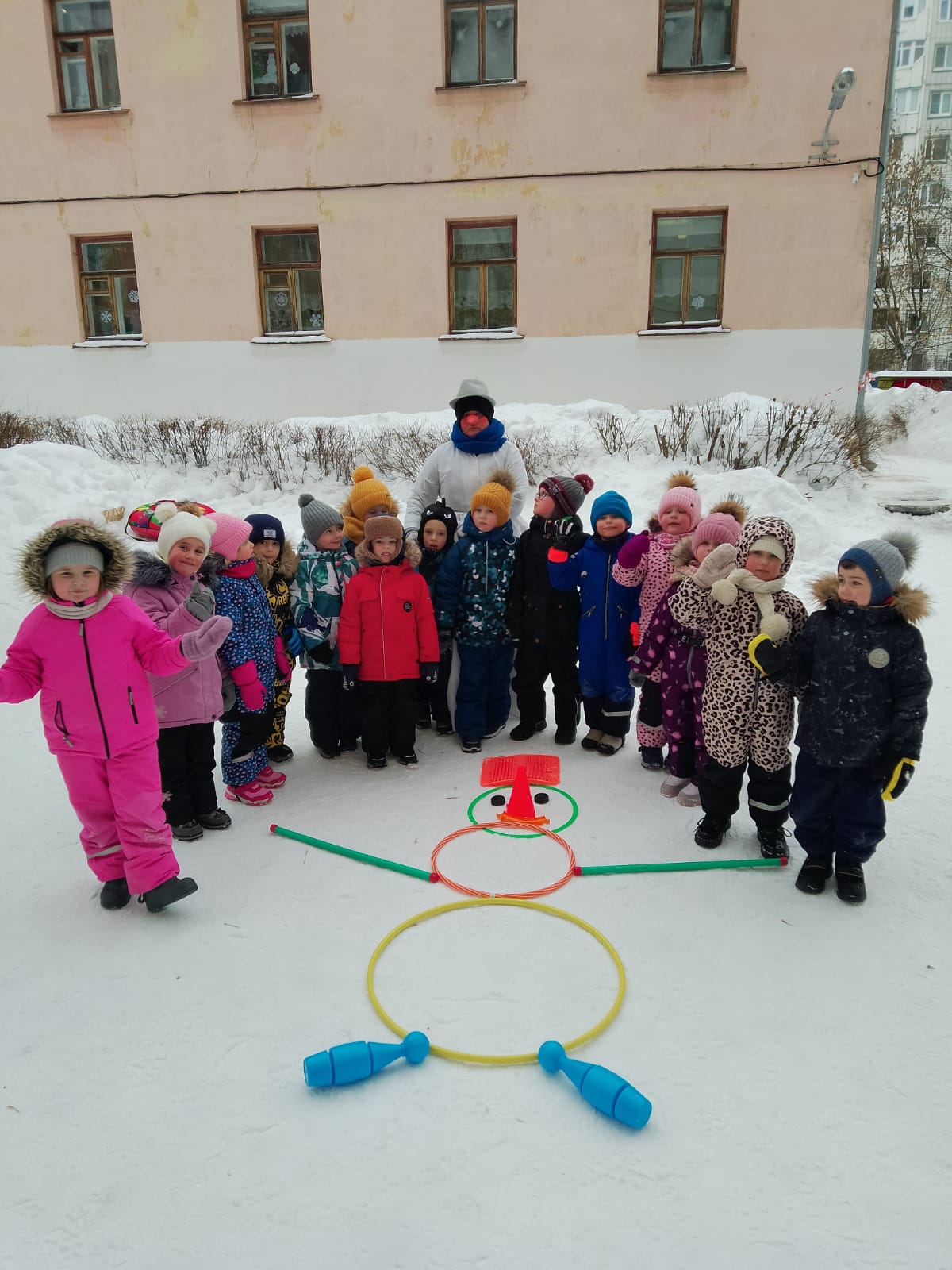 Образовательная областьФормы сотрудничестваЗадачиПознавательное развитиеОзнакомление с окружающим«История Снеговика»Развитие элементарных математических представлений«Сосчитай снежинки, Сосчитай снеговиков»Познакомитьс историей  появления снеговика и его образа.Закреплять счет и отсчет предметов в числовом ряду.Социально-коммуникативное развитиеДидактические игрыСобери «Снеговика»Игры «Лабиринты», «Бродилки».Упражнять детей собирать изображение предмета из отдельных частей.Развивать логическое мышление.Художественно-эстетическое развитиеРисование.Раскрашивание снеговиков.Обведи по точкам снеговика.Учить раскрашивать цветными карандашами. Раскрыть творческую фантазию детей в процессе работы.Развивать мелкую моторику и зрительное восприятие.Речевое развитиеИграем с язычком.Пальчиковая гимнастика «Снеговики»Дыхательная гимнастика«Подуй на снежинку»Загадывание загадок по темеЧтение сказки Г.Х. Андерсена «Снеговик»Сказка В.Сутеева «Елка»Заучивание стихотворений.Игра «Найди слова на звук -с-»Составление описательного рассказа по картинкам.Развивать артикуляционный аппарат.Развивать речь, мелкую моторику.Развивать речевое дыхание.Развивать мышление.Развивать интерес к художественной литературе к сказкам, рассказам, стихам. Развивать речьРазвивать фонематический слух.Развивать речь. (Составление предложений, объединяя в рассказ).Физическое развитиеИгра с движением «Мы во двор идем гулять»«Зимние забавы»«Снежинки и ветер»Развивать умение действовать по сигналу, развивать ловкость, быстроту реакции.